KARTA ZGŁOSZENIA 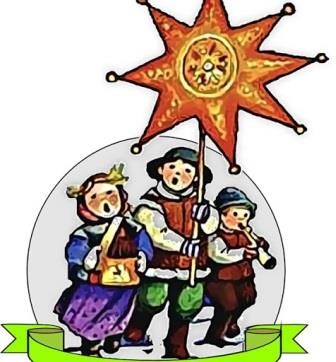 GMINNY KONKURS KOLĘD I PASTORAŁEK„Kolędujmy wszyscy wraz”Imię i nazwisko .…..…………………..………….……………………………………….……Adres ……….…..……….………….…….…………………………………………………….Telefon rodzica/opiekuna prawnego .....……………………………………………………….e-mail .……..…….……………………………………………………………………………..Szkoła, placówka, stowarzyszenie, itp.: ………………………..……………………………………………...…………………………Instruktor (imię, nazwisko, tel. kontaktowy, e-mail)……..………………….……...…………….…………………………….………………………………………………………………………………………………………………………Kategoria:□ Solista:□ przedszkole i klasy I szkoły podstawowej□ klasy II-IV szkoły podstawowej□ klasy V – VIII szkoły podstawowej□ szkoła średnia i dorośli□ Zespoły:□ przedszkole i klasy I-III szkoły podstawowej□ klasy IV – VIII szkoły podstawowej□ szkoła średnia i dorośliTytuł kolędy/pastorałki: .................................................................................................................Oświadczam, że przyjmuje do wiadomości, iż :	administratorem danych osobowych jest Szprotawski Dom Kultury pl. Mickiewicza 1, 67-300 Szprotawa;dane osobowe przetwarzane będą w celu udziału w Gminnym Konkursie Kolęd i Pastorałek „Kolędujmy wszyscy wraz” w celach związanych z konkursem oraz promocją na stronie internetowej SzDK oraz fanpage SzDK. dane osobowe nie będą przekazywane do innych podmiotów za wyjątkiem mediów i partnerów w celach promocyjnych.uczestnik  posiada prawo dostępu do treści swoich danych oraz prawo ich sprostowania, usunięcia, ograniczenia przetwarzania, prawo do przenoszenia danych, prawo wniesienia sprzeciwu, prawo do cofnięcia zgody w dowolnym momencie bez wpływu na zgodność z prawem przetwarzania (jeżeli przetwarzanie odbywa się na podstawie zgody), którego dokonano na podstawie zgody przed jej cofnięciem. Żądania te można zgłaszać na adres e-mail administratora danych ( IOD@szdk.pl) lub pisemnie na adres siedziby administratora danych;ma prawo wniesienia skargi do PUODO, gdy uzna, iż przetwarzanie danych osobowych jego dotyczących narusza przepisy ogólnego rozporządzenia o ochronie danych osobowych z dnia 27 kwietnia 2016 r.;	podanie danych osobowych jest warunkiem przystąpienia do konkursu. dane nie będą przetwarzane w sposób zautomatyzowany		                                                                     ……….………..………………………………………                                                                                                                                    data i podpis*Wyrażam zgodę na wykorzystanie mojego wizerunku mojego podczas organizowanego konkursu przez Szprotawski Dom Kultury celach promocyjnych związanych z upowszechnianiem działalności Szprotawskiego Domu Kultury na stronach internetowych SzDK i partnerów, mediów.  Brak zgody jest równoznaczne z niemożliwością udziału w konkursie…………..…………………………….………………                         									data i podpis**w przypadku osób niepełnoletnich podpis składają rodzice lub opiekunowie prawni uczestników konkursu					                                            Załącznik nr 1	        Zgoda na przetwarzanie danych osobowych i wizerunkuosób biorących udział w ramach „Gminnego Konkursu Kolęd i Pastorałek ”**…………………………………………………………………………………………………………………………………………………………….(nazwa grupy, zespołu)**zgodę należy dostarczyć wraz z Kartą ZgłoszeniaLp.Imię i nazwiskoczłonka zespołuZgoda na przetwarzanie danych osobowych(czytelny podpis*)Zgoda na wizerunek         (czytelny podpis*)1.234567891011121314151617181920